            Профсоюзные мероприятияСобрание, посвященное Первомаю под девизом  «Солидарность трудящихся – Единство страны»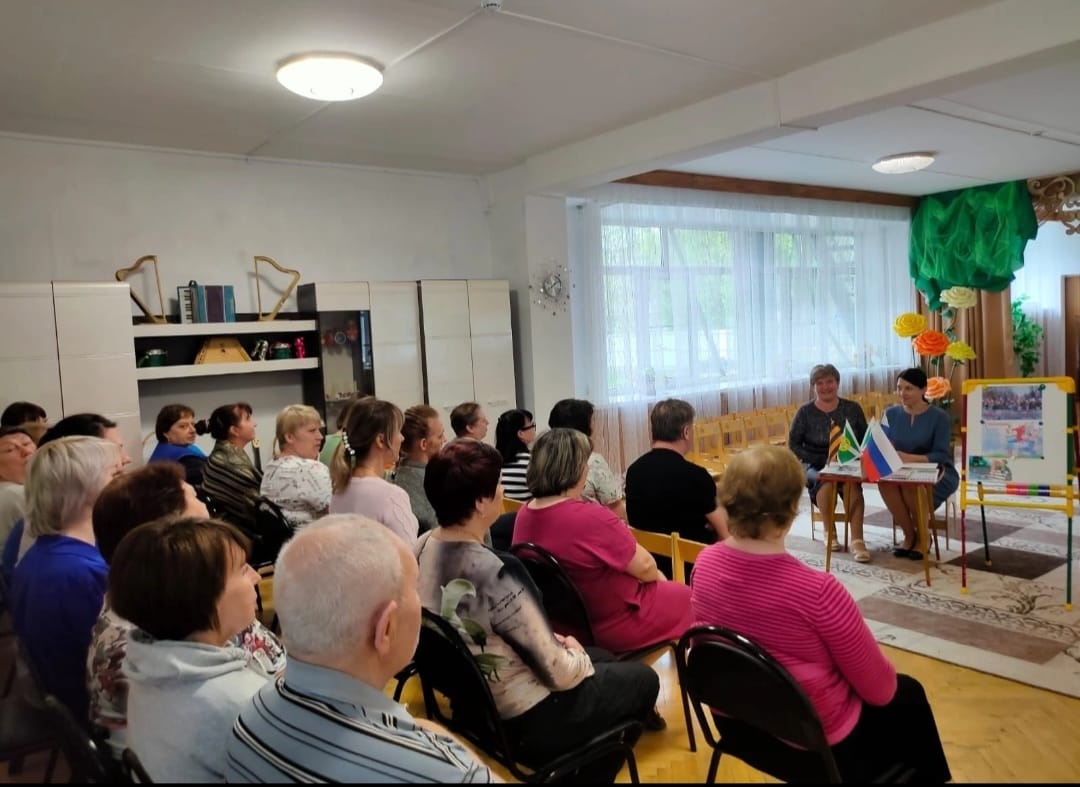 Собрание «Социальное партнёрство гарантия достойного труда» 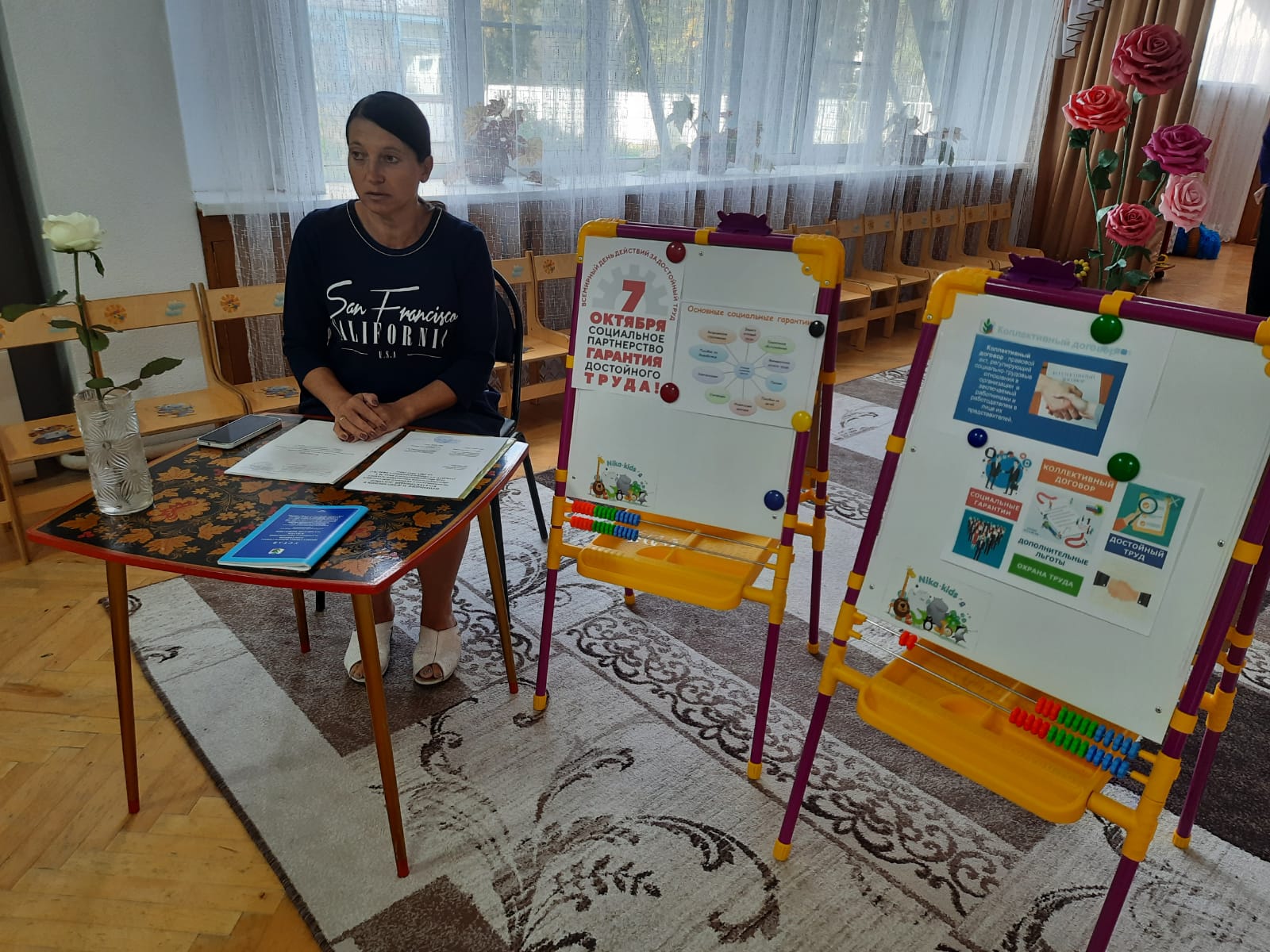 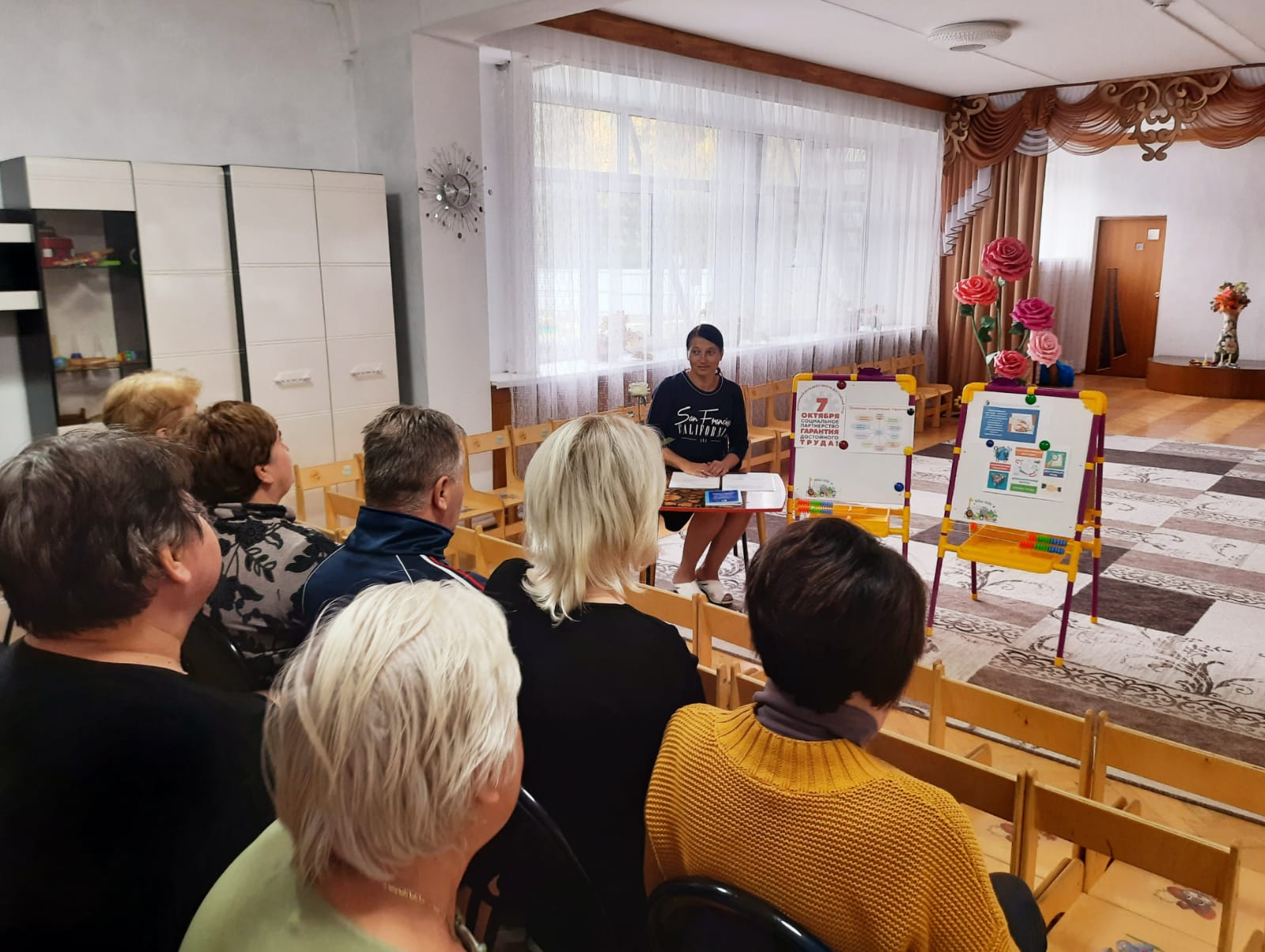 Флешмоб ко Дню России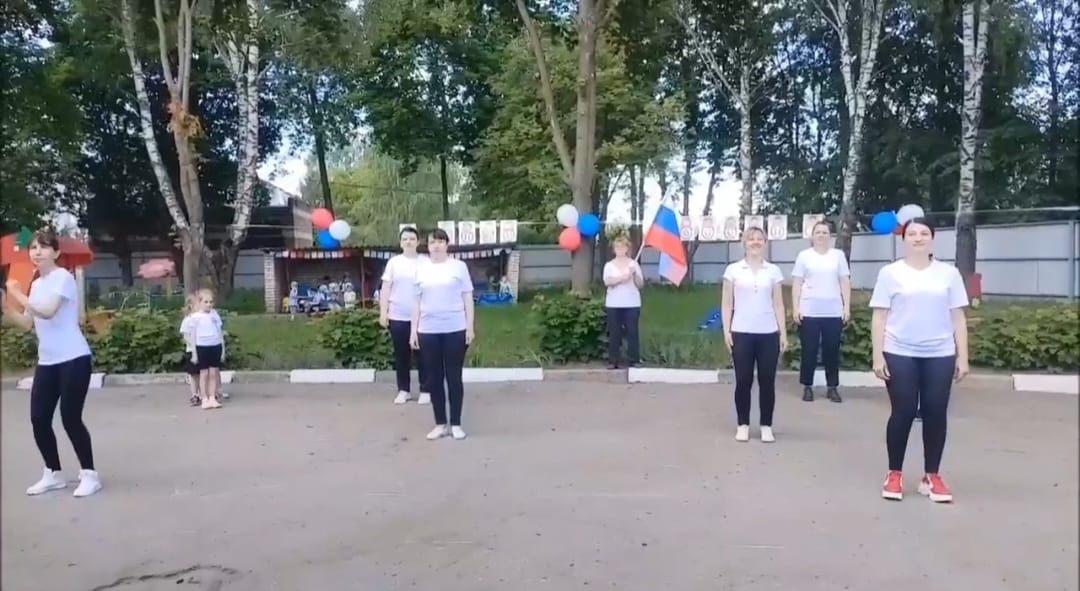 Участники патриотического концерта «Мы вместе»посвящённое, девятой годовщине воссоединения Крыма с Россией.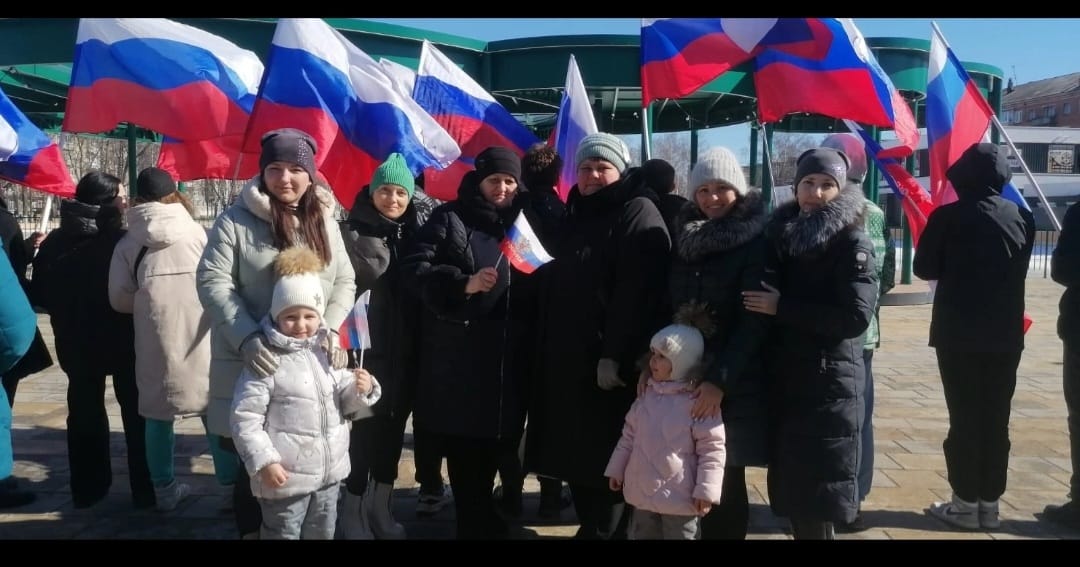 Мероприятие, посвящённое воссоединению Донбасса и Новороссии с Россией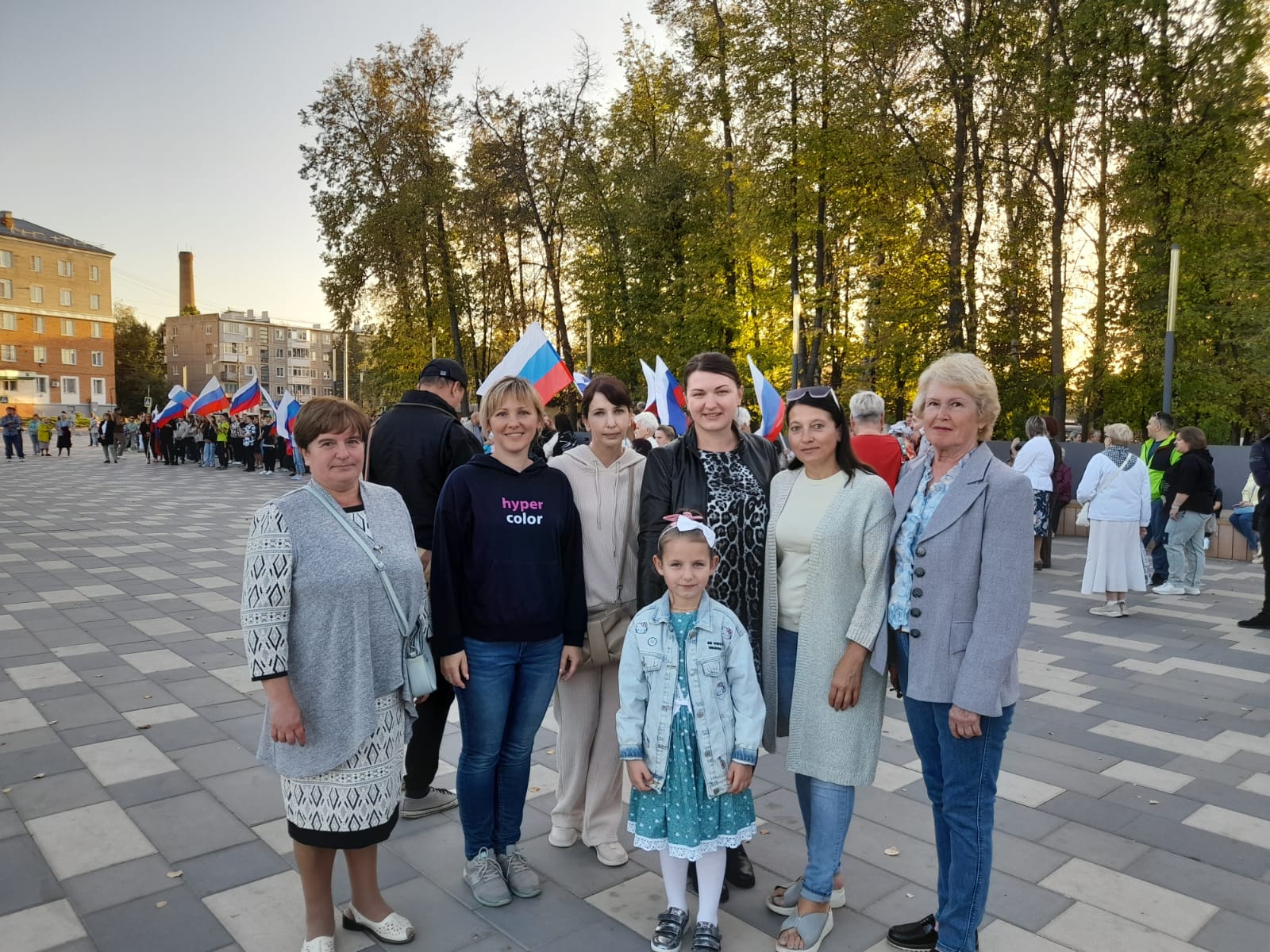 Чествование ветеранов педагогического труда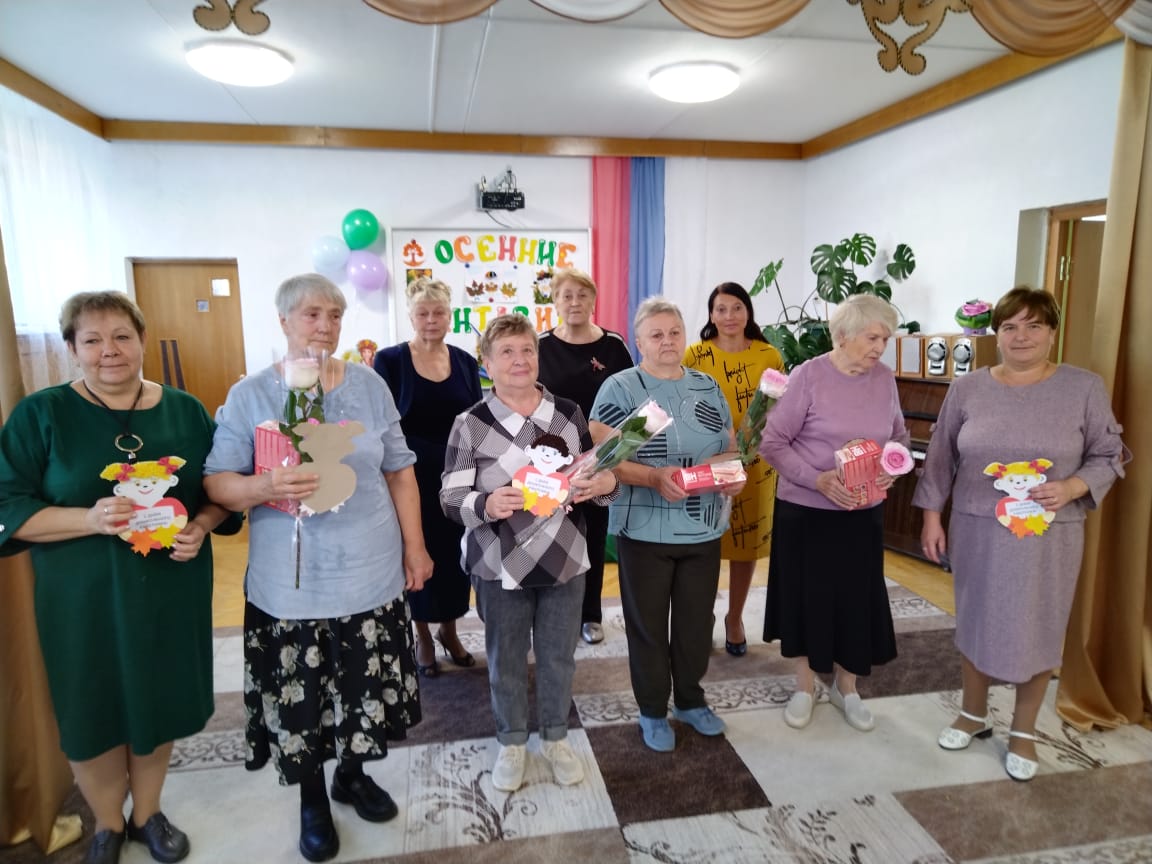 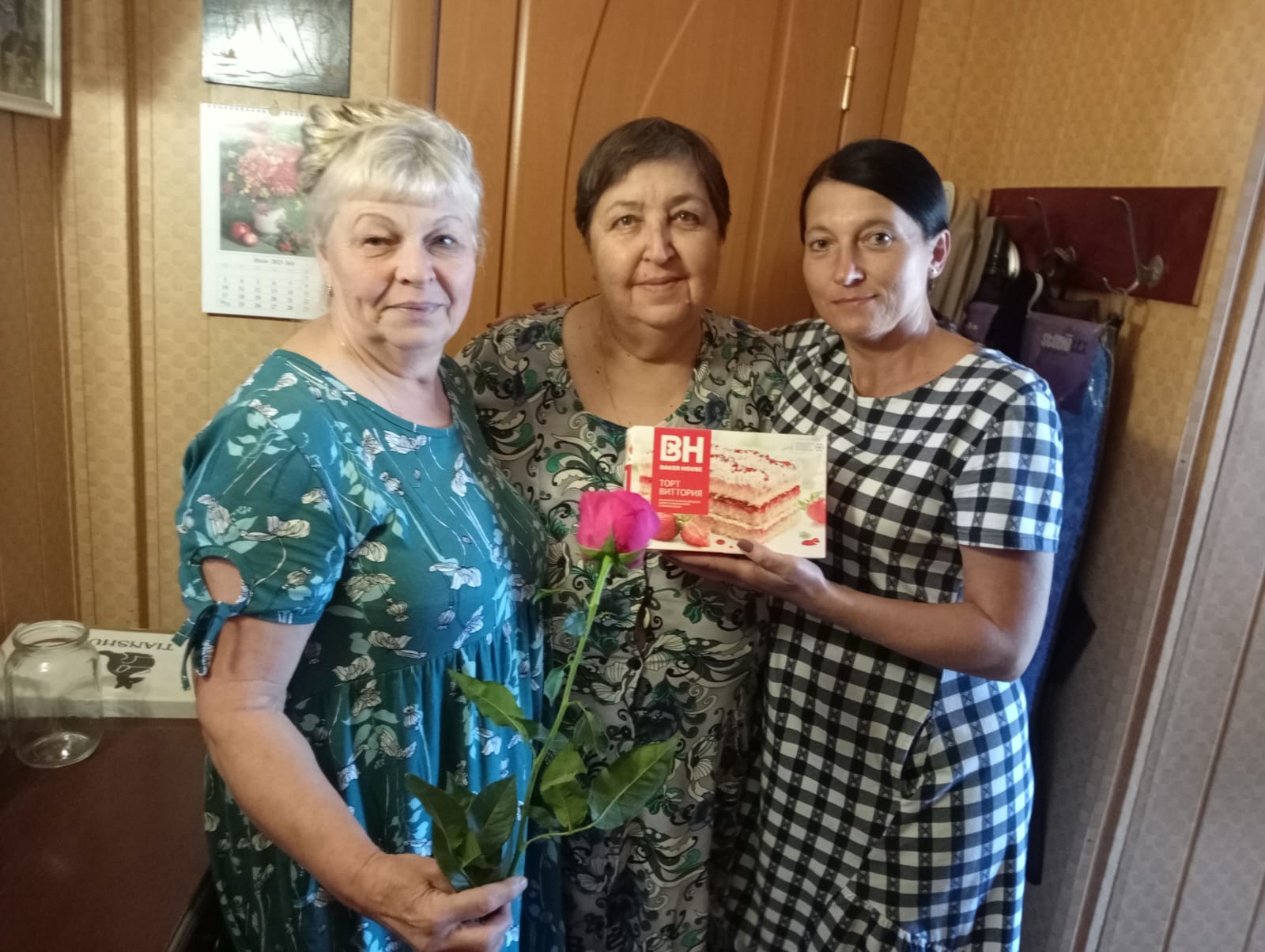 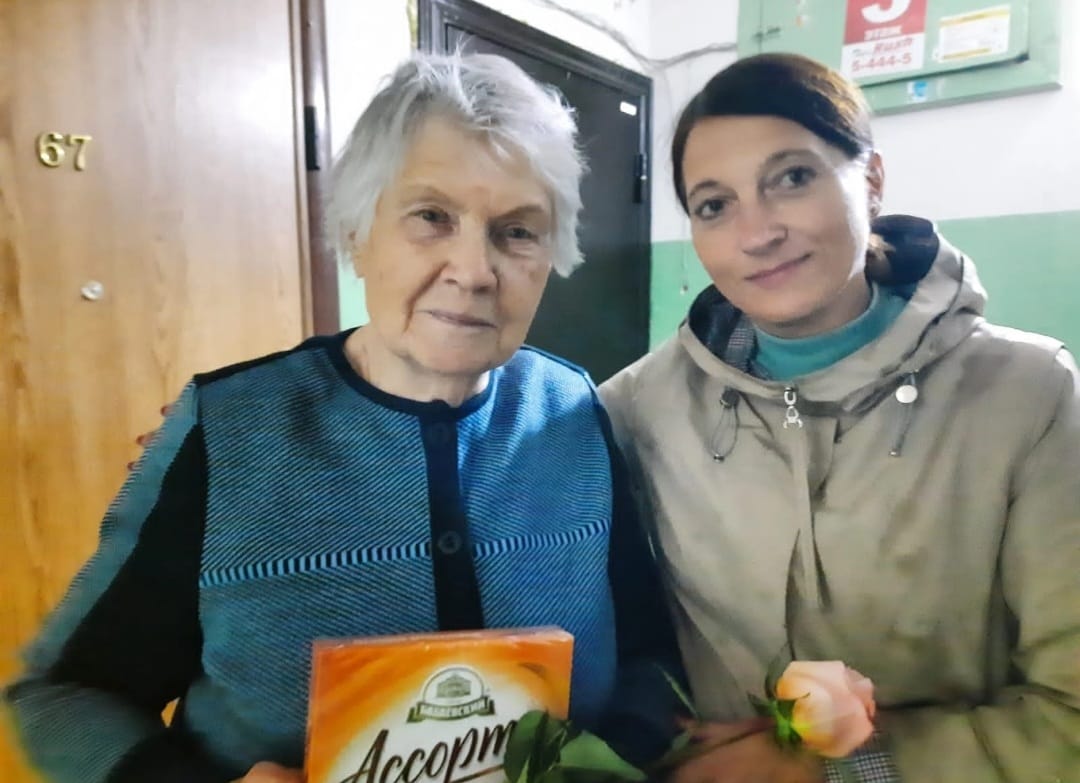 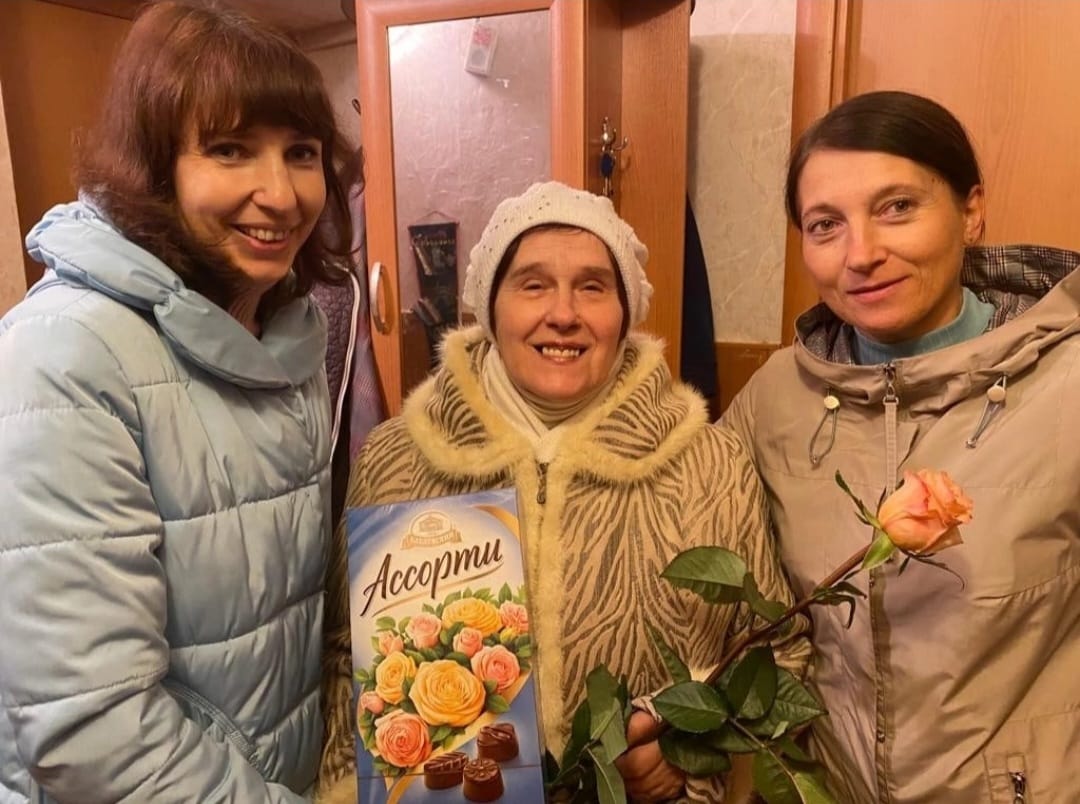 Флешмоб «Мы – ZA Россию»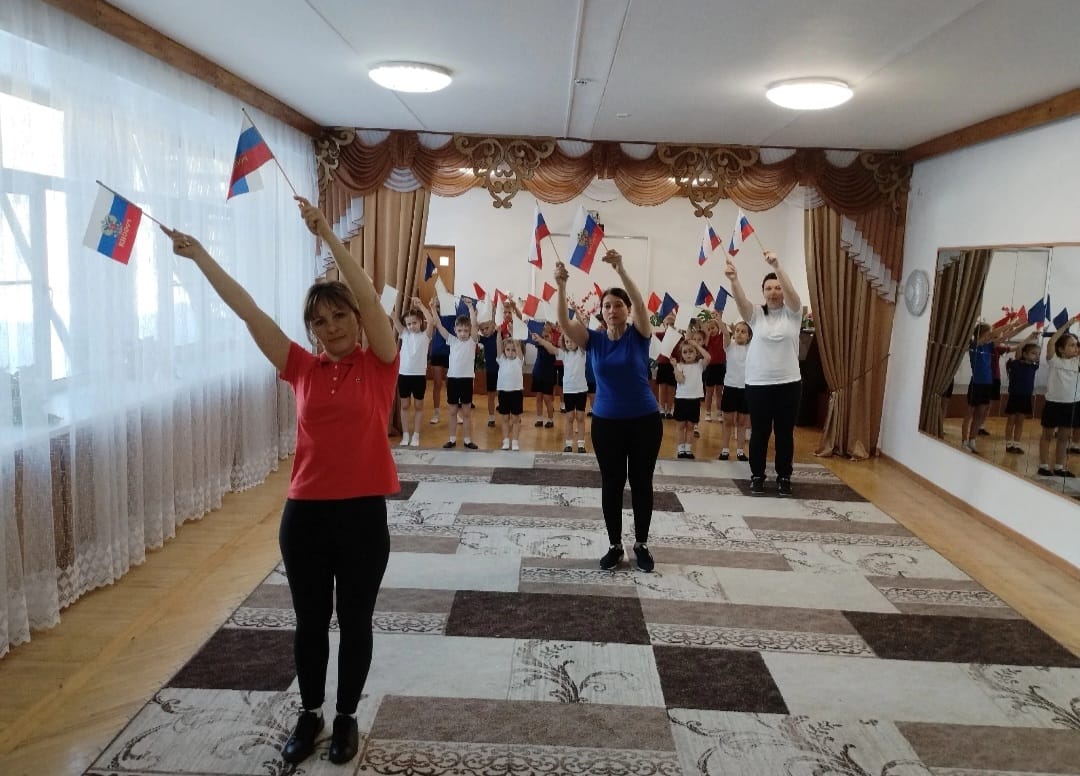 Акция «Кросс Нации»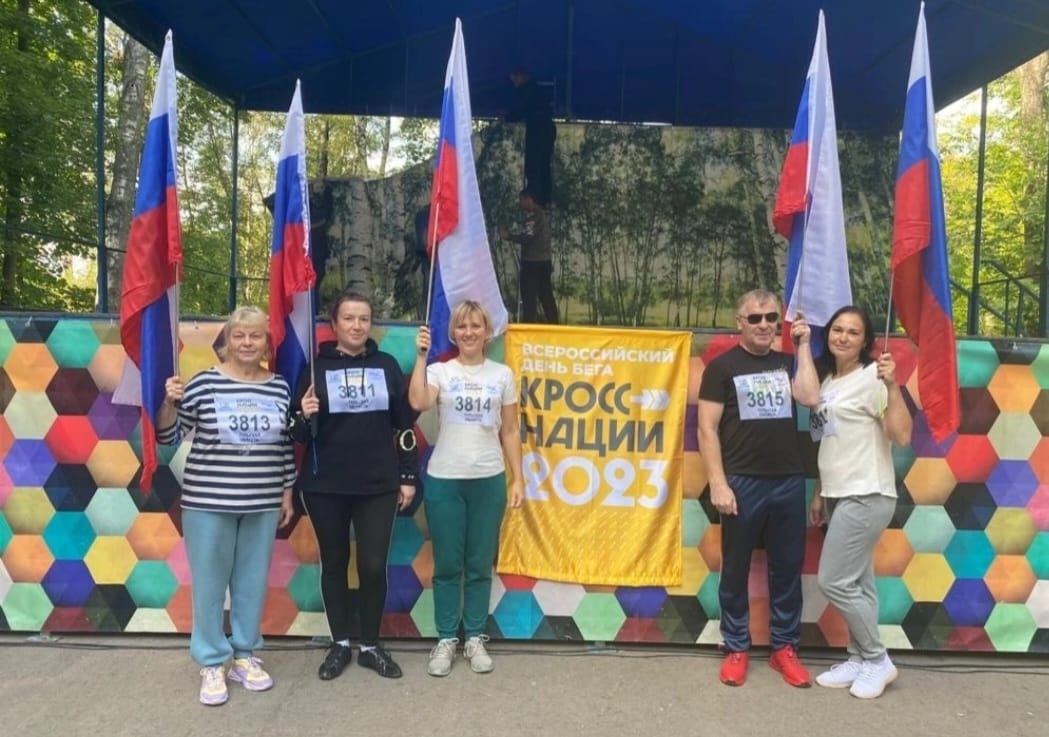 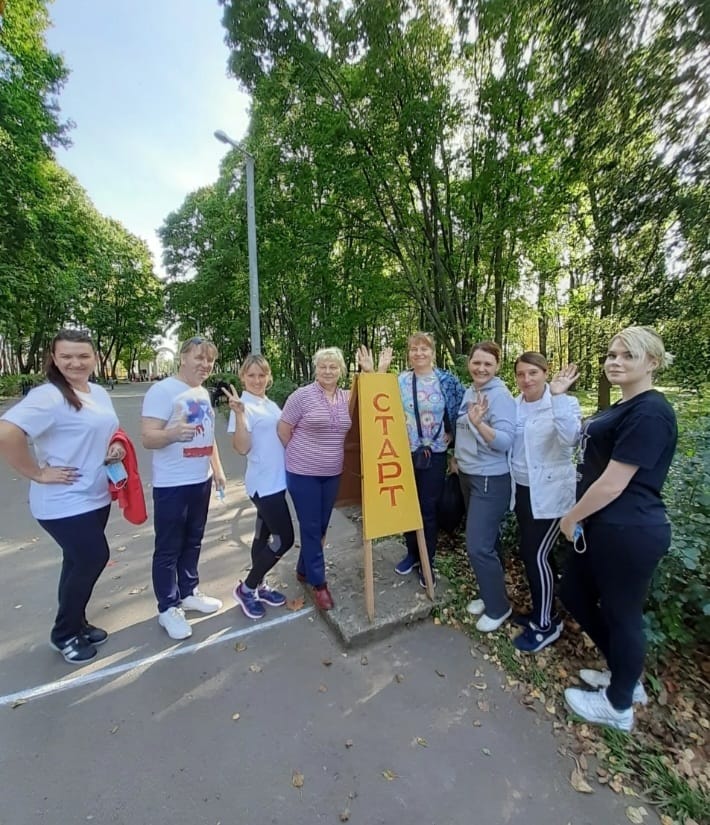 Интеллектуальная игра «Что? Где? Когда?»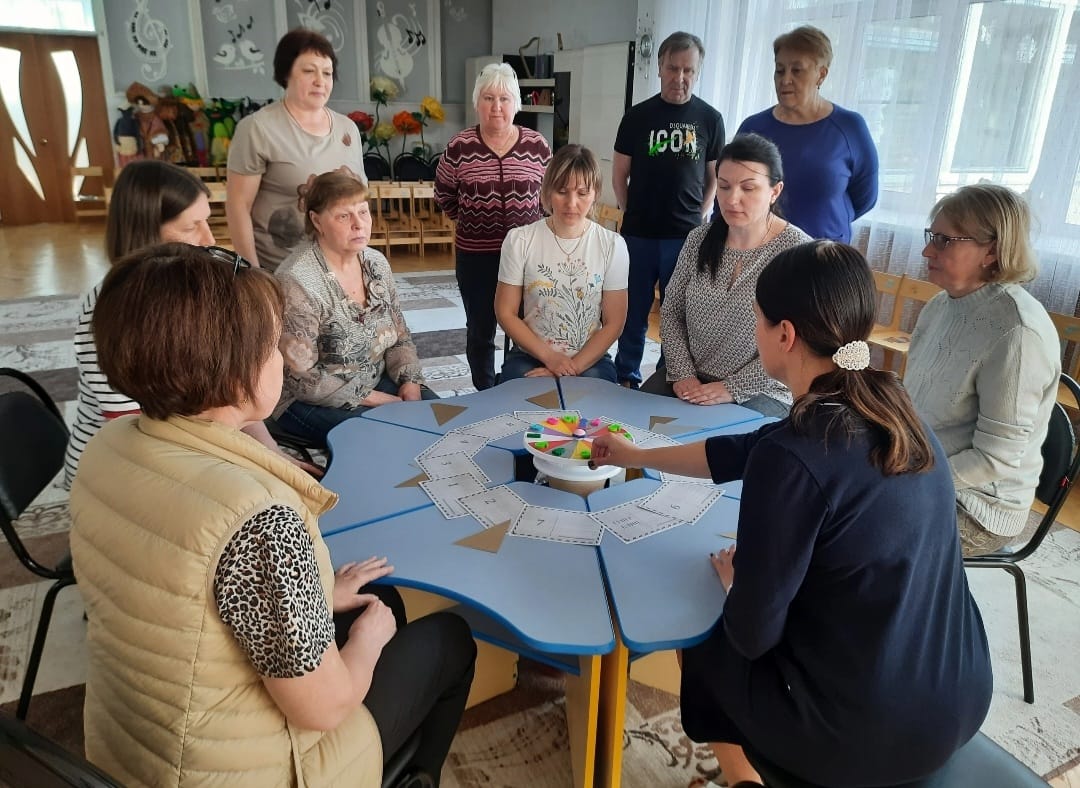 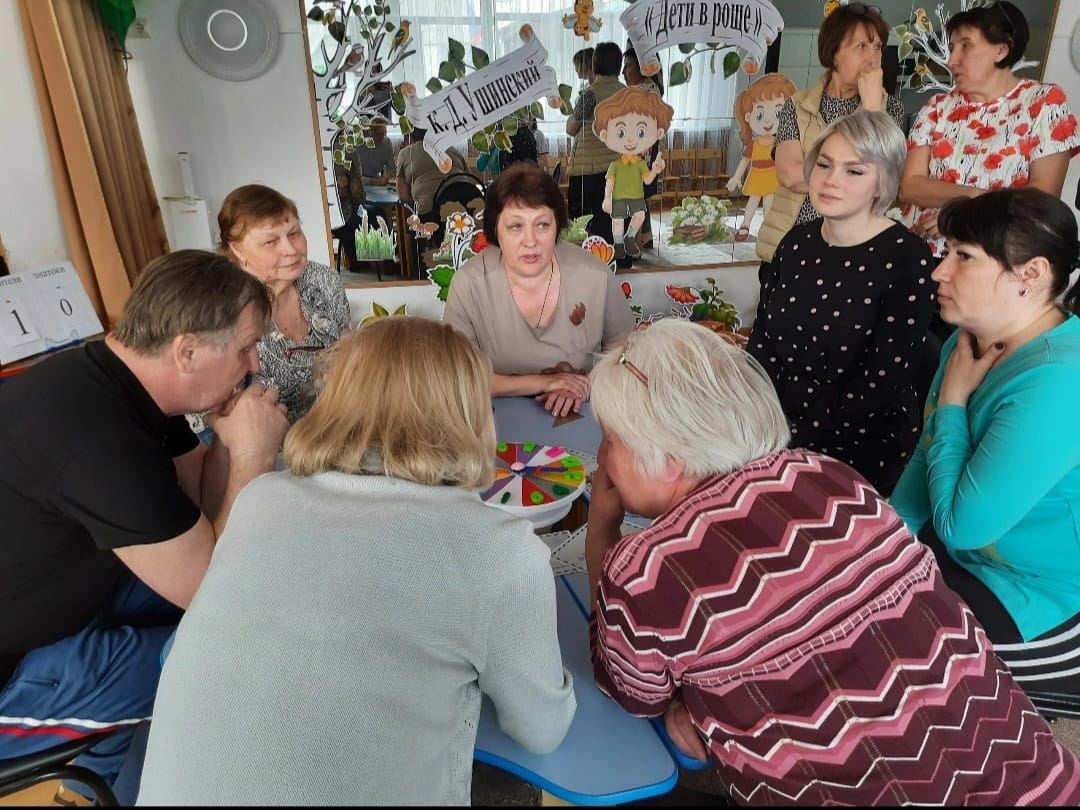 Развлекательно-познавательная игра «Сто к одному»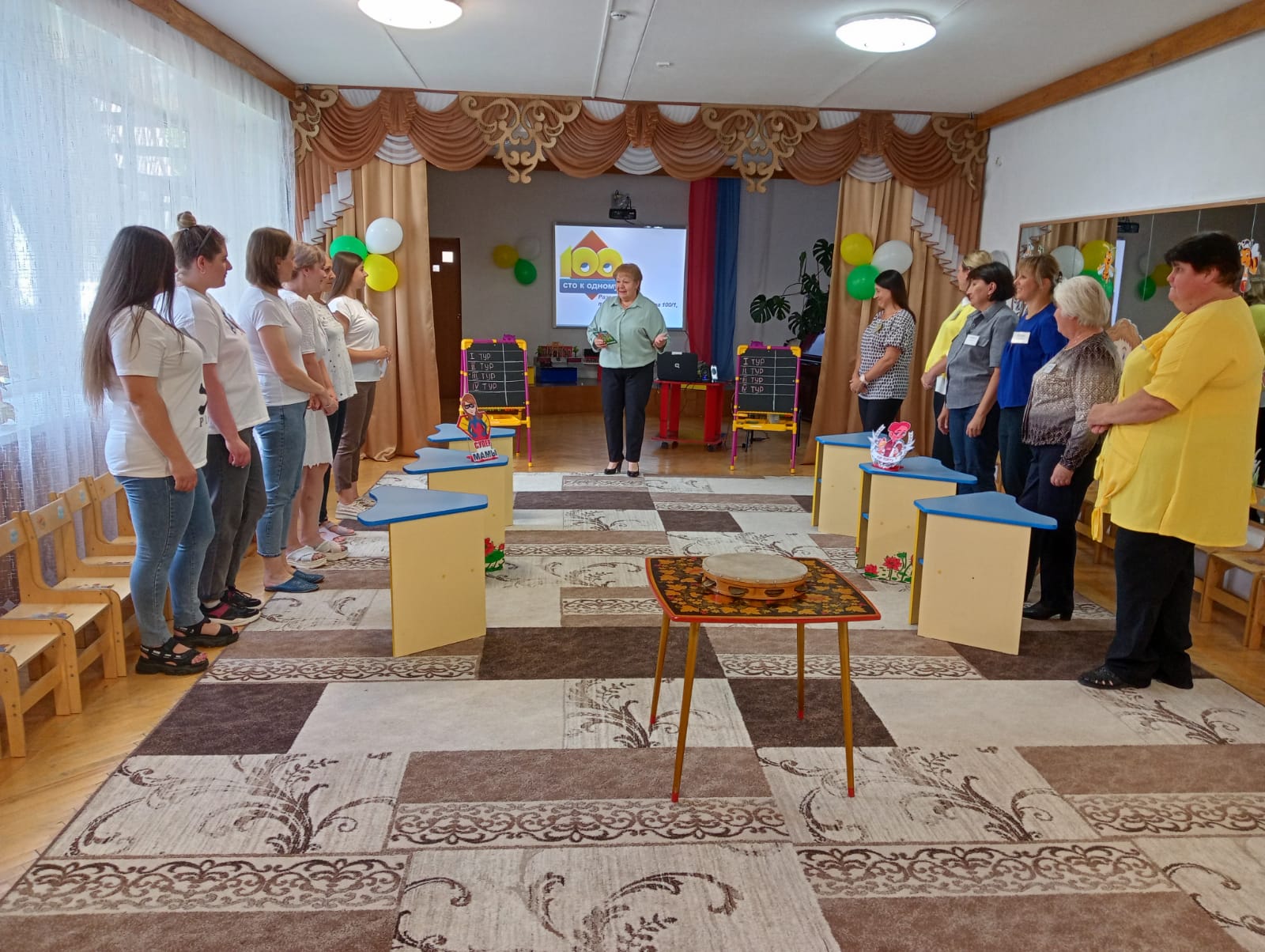 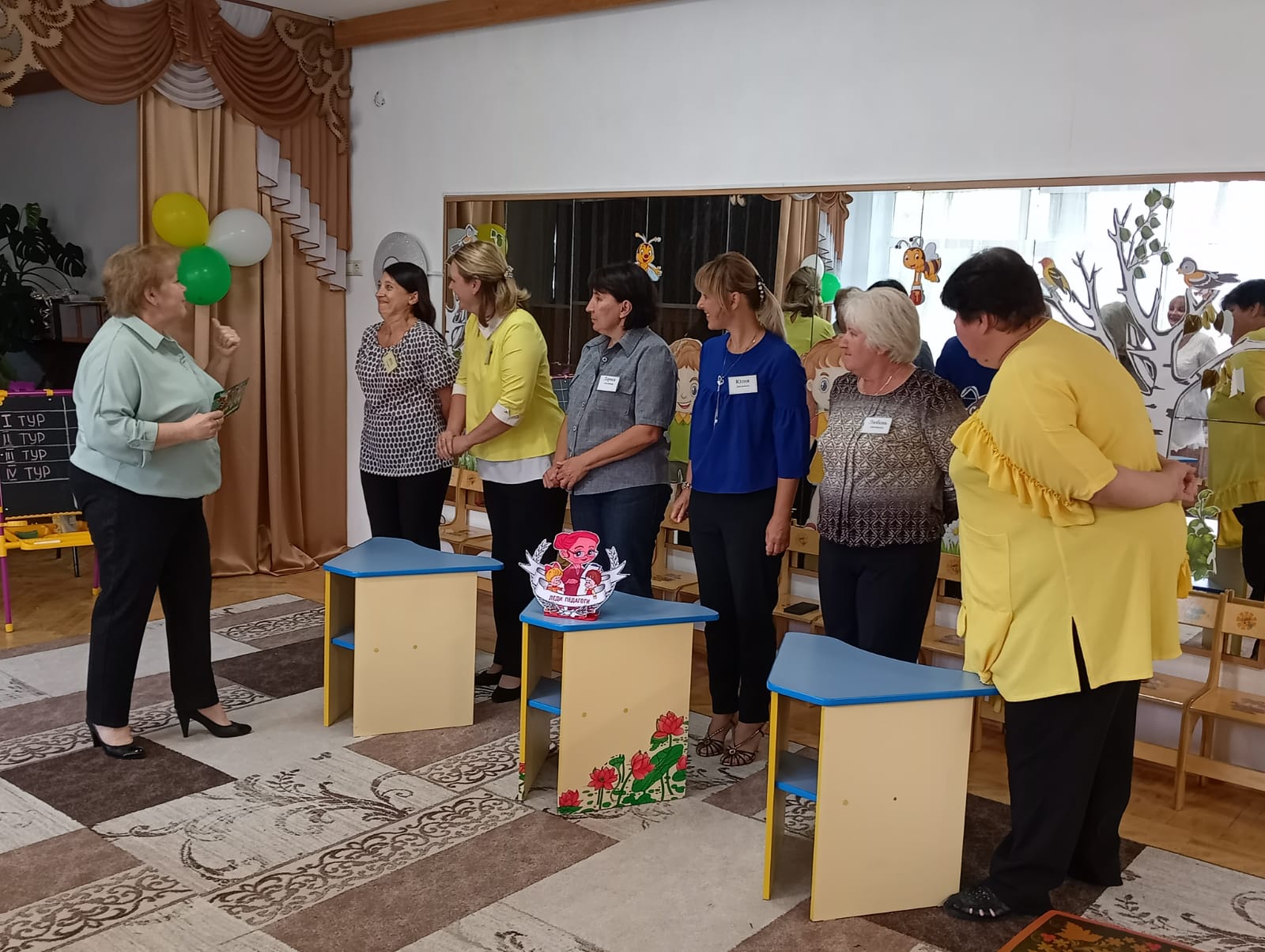 Акция «Поддержим Наших»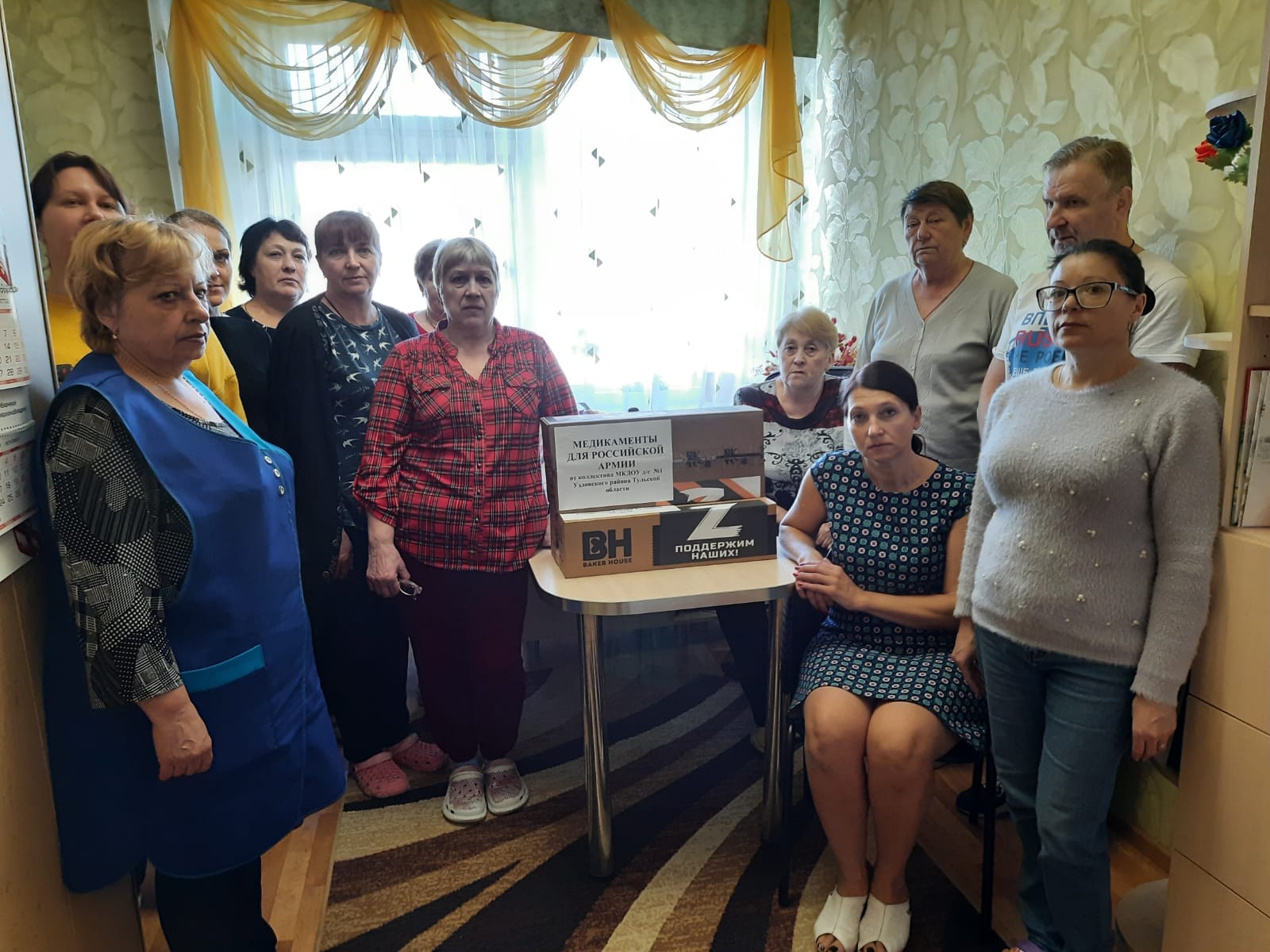 Акция «Книги детям Донбасса»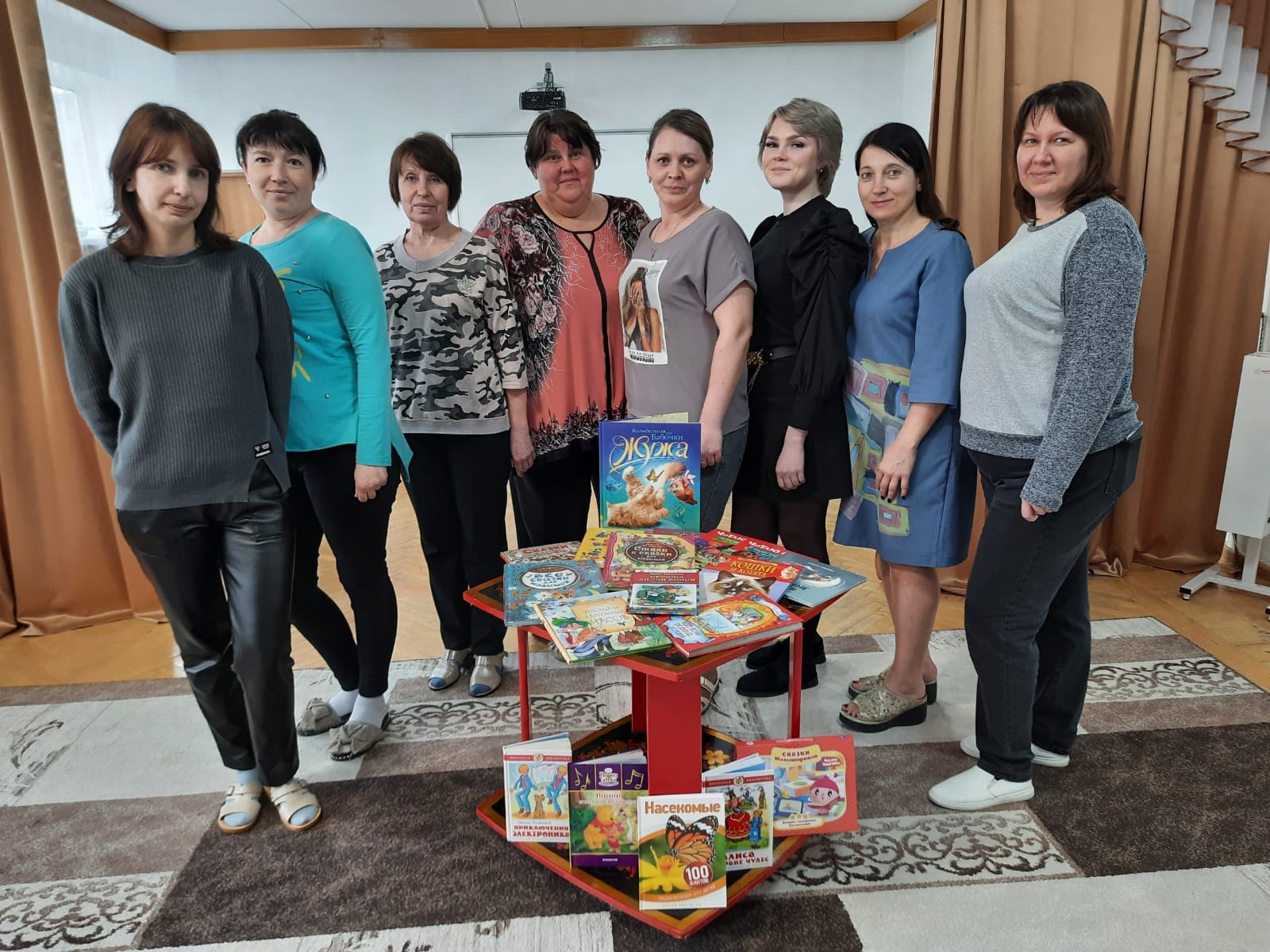 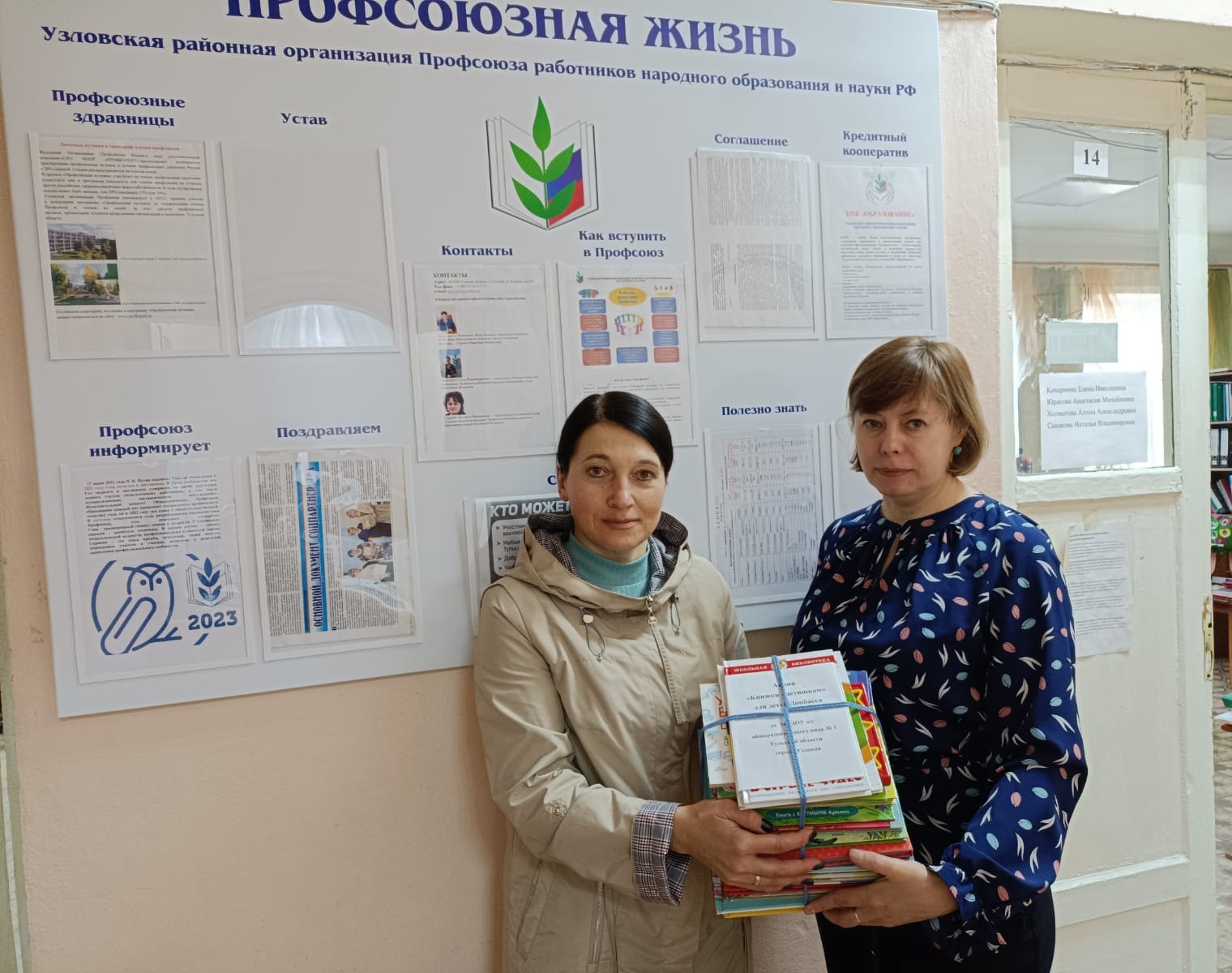 Акция «Коробка Храбрости»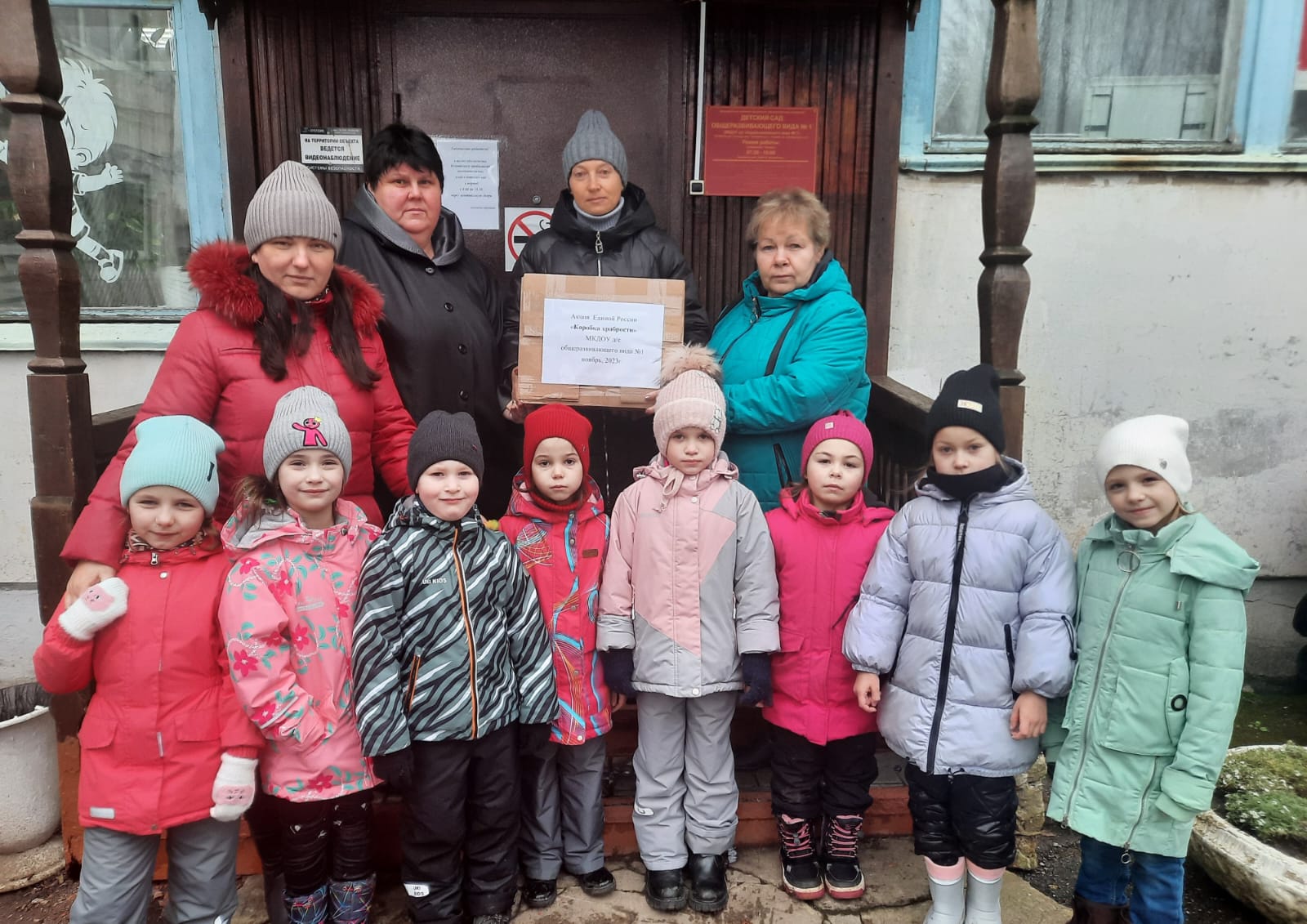 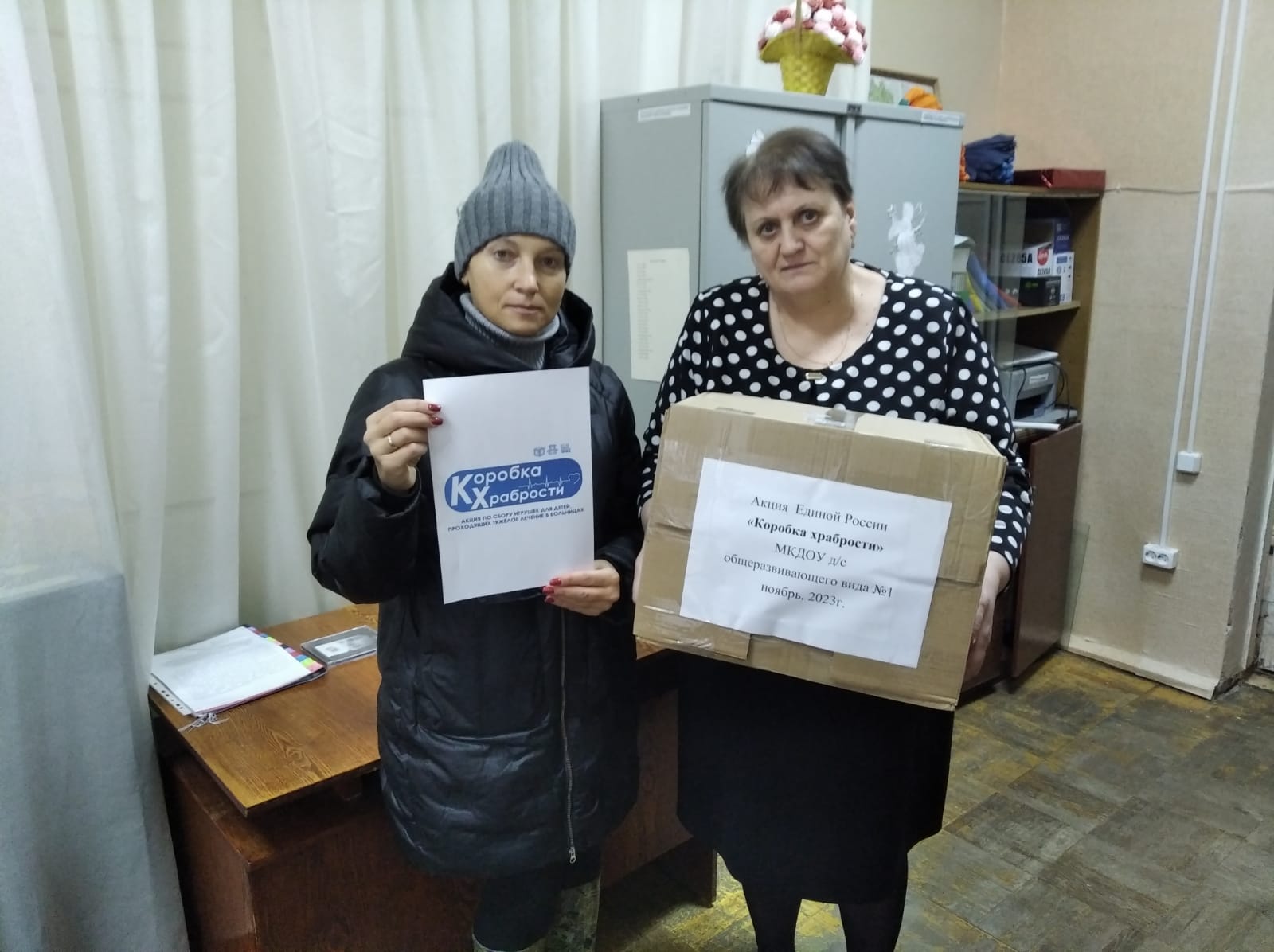 Акция «Своих не бросаем»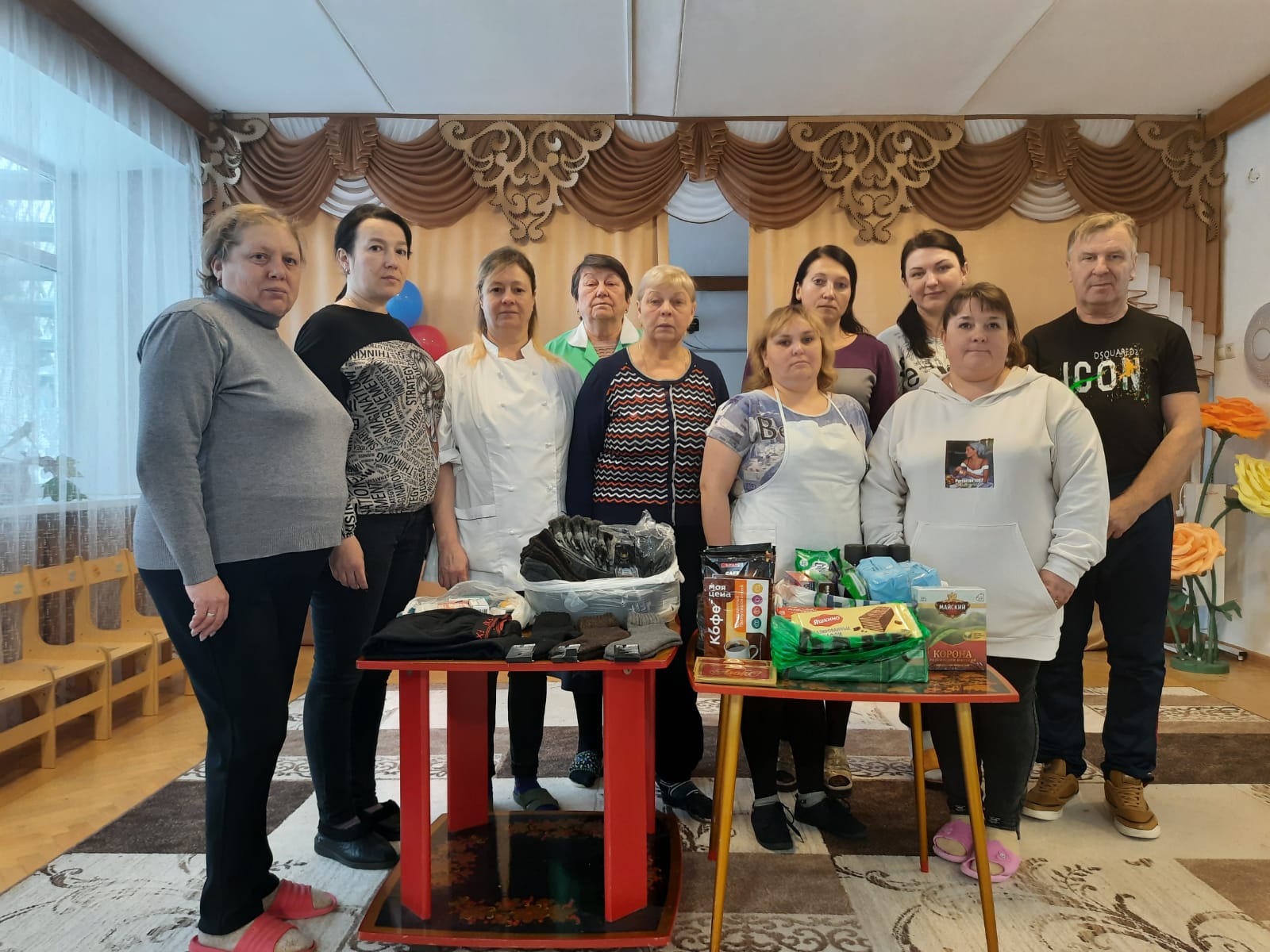 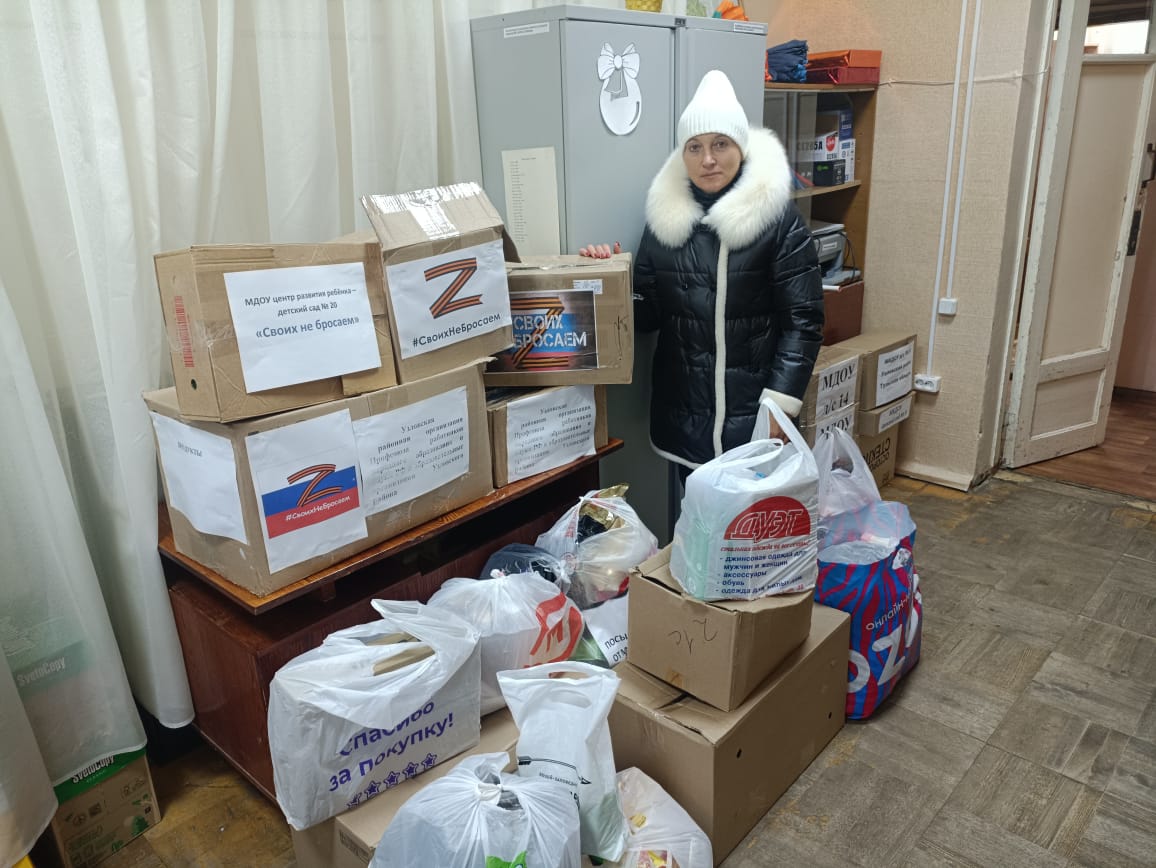 